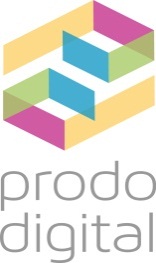 Job DescriptionPosition: Project ManagerReports to: Operations DirectorRole Purpose:As a Project Manager, you will work with the studio team to achieve successful delivery of projects. This will include removing obstacles or blockers to progress projects on an ongoing basis, and helping the team to be self-organising and take responsibility for successful outcomes.Enable the team to deliver, direct work from project, support and improvement backlogs as appropriate.Successfully deliver website builds and ongoing support projects to clients within budget, building accounts by delighting customers through results, manage efficient use of resources within a delivery pod by balancing good utilisation with team happiness.Help to grow a client account by working with Account Managers to identify opportunities to upsell future projects, as well as by maintaining a good quality of output and service.Role Responsibilities:Manage and be responsible for the programme of works Coordinate and deliver multiple client projects of varying sizes at any one timeSet realistic and practical goals for projects, and develop appropriate strategies to complete themRegularly report on project budget, risk and progress to both internal and external stakeholdersEscalate project risks and issues to ensure they are mitigated Work closely with the finance team to ensure delivery of project within client’s financial commitment and to acceptance criteriaManage traffic within the pod to ensure work is scheduled effectivelyBalance risk to live website environments by considering and challenging potential impact and assumptionsAttend client meetings and carry out requirements gathering workshopsEncourage collaborative problem-solving amongst team-membersEngender a good work ethic in others and encourage working-flexibility to ensure client deadlines are met by team Bridge the gap between developers, creatives and clients to maintain control of the direction of a projectAct as a respected technical authority on digital projects by keeping up-to-date with relevant technology in the digital marketing sectorEnsure the project team team records appropriate information in wikis, timesheets and project management systems Complete project documents, includingHandover meetingSchedule of worksContact reports/agenda setting360-degree meetingPost-project questionnaireTimesheets for projectsProject status reportsYour Skills:At least four years’ project management experience ideally within a digital agency environmentExperience of key project methodologies including Agile, Hybrid and Waterfall projectExperience of business analysis, and requirements workshopsUnderstanding of design and UXA driven individual with high standardsProven people and leadership management skillsPreference for collaborative problem solvingStrong interpersonal skills to work and deal with individuals of various levels and backgroundsGood oral and written communication skillsAbility to handle the pressure of a fast-paced environment, which may include dealing with difficult customersAbility to maintain a thorough understanding of procedures and policiesAbility to make sound and logical decisions and choose appropriate courses of action based on parameters of the situationAbility to travel to maintain contact with clients, attend administrative meetings and trainingWhat characteristics does a typical Prodo Person have:-Polite – but more than just surface level – respectful and compassionate to allRemarkable – smart, helpful, resourceful and effective with an innate curiosity and a life-long learnerOpen – open and honest with themselves and othersDoer – effective people who just gets stuff done, a sense of ownership resourcefulObliging – good-natured, friendly and helpfulThis is a great opportunity to get into an established digital agency (we’re 19 years old), cut your teeth on some really exciting brands and develop your career ambitions. We are looking for someone who not only meets the personal requirements but also matches our company values – we’re a fun and friendly agency ambitious to innovate and grow further. If that sounds like you, we’ll be a great fit! Location: Littleton, Chester Type: Permanent Salary Range: Up to £35,000Benefits Package: Private Healthcare cover, 23 days holiday + bank holidays + your plus birthday off, flexible start & finish times, free Parking on site, subsidised onsite café serving breakfast, lunch and afternoon teaPlease send your CV with a cover letter to recruitment@prodo.com